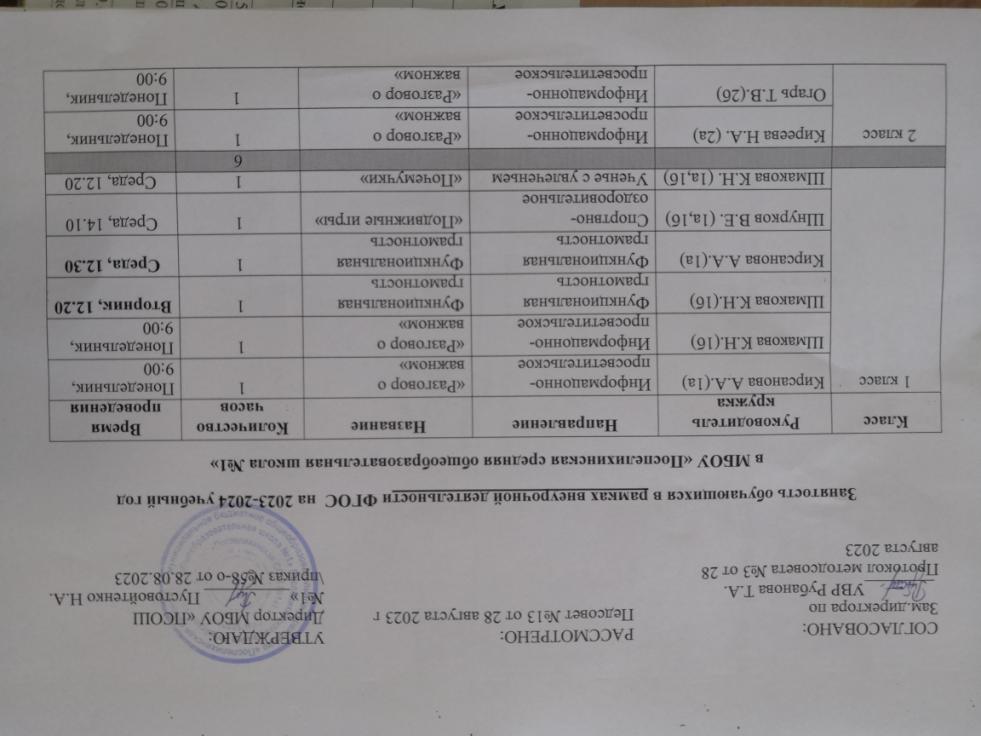 Занятость обучающихся в рамках внеурочной деятельности ФГОС  на 2023-2024 учебный год в МБОУ «Поспелихинская средняя общеобразовательная школа №1»КлассРуководитель кружкаНаправлениеНазваниеКоличество часовВремя проведения1 классКирсанова А.А.(1а)Информацонно-просветительское«Разговор о важном»1Понедельник, 9:001 классШмакова К.Н.(1б)Информацонно-просветительское«Разговор о важном»1Понедельник, 9:001 классШмакова К.Н.(1б)Функциональная  грамотностьФункциональная  грамотность1Вторник, 12.201 классКирсанова А.А.(1а)Функциональная  грамотностьФункциональная  грамотность1Среда, 12.301 классШнурков В.Е. (1а,1б)Спортвно-оздоровительное«Подвижные игры»1Среда, 14.101 классШмакова К.Н. (1а,1б)Ученье с увлеченьем«Почемучки»1Среда, 12.2062 классКиреева Н.А. (2а)Информацонно-просветительское«Разговор о важном»1Понедельник, 9:002 классОгарь Т.В.(2б)Информацонно-просветительское«Разговор о важном»1Понедельник, 9:002 классОгарь Т.В.(2б)Функциональная  грамотностьФункциональная грамотность1Четверг, 13.052 классКиреева Н.А. (2а)Функциональная  грамотностьФункциональная грамотность1Четверг, 13.052 классКиреева Н.А. (2а, 2б)Коммуникативная «Орлята России»1Пятница, 13.002 классОгарь Т.В. (3а,3б)Художественно-эстетическое«Театр»1Понедельник, 13.0063 классВуколова Н.А.(3б)Информацонно-просветительское«Разговор о важном»1Понедельник, 9:003 классФилиппова Т.В.(3а)Информацонно-просветительское«Разговор о важном»1Понедельник, 9:003 классВуколова Н.А.(3б,3а)Коммуникативная«Орлята России» 1Пятница, 12.303 классВуколова Н.А.(3б)Функциональная грамотностьФункциональная грамотность1Понедельник, 13.053 классФилиппова Т.В.(3а)Функциональная грамотностьФункциональная грамотность1Понедельник, 13.053 классПустовойтенко А.В.(2а, 2б)Проектно-исследовательская«Шахматы»1Среда, 15.0064 классСтарикова Е.А.(4а)Информацонно-просветительское«Разговор о важном»1Понедельник, 9:004 классПожидаева Е.И.(4б)Информацонно-просветительское«Разговор о важном»1Понедельник, 9:004 классСтарикова Е.А.(4а)Функциональная грамотностьФункциональная грамотность1Вторник, 12.304 классПожидаева Е.И. (4б)Функциональная грамотностьФункциональная грамотность1Вторник, 12.304 классСтарикова Е.А.  (4а)Спортвно-оздоровительное«Здоровье»1Четверг, 13.004 классПожидаева Е.И.(4б, 4а)Художественно-эстетическое«ЧУПС» Газета1Пятница, 13.004 классПожидаева Е.И. (4б)Коммуникативное «Орлята России»1Четверг, 13.0075 классКарпова И.А. (5б)Информацонно-просветительское«Разговор о важном»1Понедельник, 9:005 классТретьякова М.Б. (5а)Информацонно-просветительское«Разговор о важном»1Понедельник, 9:005 классКусточкин А.В. (5а) Функциональная грамотность (математическая грамотность) Функциональная грамотность0,25Вторник, 15.005 классТихова О.Г. (5б) Функциональная грамотность (читательская грамотность)Функциональная грамотность0,25Вторник, 15.005 классТихова О.Г. (5а) Функциональная грамотность (читательская грамотность)Функциональная грамотность0,25Вторник, 15.005 классКоростелева Н.М. (5б) Функциональная грамотность(математическая грамотность)Функциональная грамотность0,25Вторник, 15.005 классИльенко Н.И. (5а)Социальные интересы и потребности«Я, ты, он, она»1Четверг, 15.005 классГокштетер М.Н. (5а, 5б)Проектно-исследовательская«Шахматы»1Среда, 15.005 классКарпова И.А.(5а, 5б)Художественно-эстетическое«Биология» (Точка роста)1Понедельник, 13.4566 классТупякова М.В.(6а)Информацонно-просветительское«Разговор о важном»1Понедельник, 9:006 классБарсукова Н.А.(6б)Информацонно-просветительское«Разговор о важном»1Понедельник, 9:006 классТупякова М.В.(6а)Профориентация«Профориентация»1Четверг, 15.006 классБарсукова Н.А.(6б)Профориентация«Профориентация»1Четверг, 15.006 классБарсукова Н.А.(6б)Функциональная грамотность(читательская грамотность)Функциональная грамотность0,25Среда, 14.106 классБарсукова (6а)Функциональная грамотность(читательская грамотность)Функциональная грамотность0,25Среда, 14.106 классДурманова О.Н. (6а)Функциональная грамотность (естественно-научная грамотность)Функциональная грамотность0,25Среда, 14.106 классДурманова О.Н. 6б)Функциональная грамотность(естественно-научная грамотность)Функциональная грамотность0,25Среда, 14.106 классИльенко Н.И. (6а, 6б)Интеллектуальное развитие «Биология растений» (Точка роста)1Понедельник, 15.00Шнурков В.Е. (6а,6б)Физическое развитиеСпорт 1Пятница, 14.1077 классТрухачева Н.Н.(7а)Информацонно-просветительское«Разговор о важном»1Понедельник, 9:007 классКалиничева Т.Н.(7б)Информацонно-просветительское«Разговор о важном»1Понедельник, 9:007 классТрухачева Н.Н.(7а)Профориентация«Профориентация»1Четверг, 15:007 классКалиничева Т.Н.(7б)Профориентация«Профориентация»1Четверг, 15:007 классСмирнова Т.И.(7а)Функциональная грамотность(математическая грамотность)Функциональная грамотность0,25Понедельник, 14.207 классСмирнова Т.И.(7б)Функциональная грамотность(математическая грамотность)Функциональная грамотность0,25Понедельник, 14.207 классРолдугина Т.В.(7а)Функциональная грамотность(читательская грамотность)Функциональная грамотность0,25Понедельник, 14.207 классРолдугина Т.В.(7б)Функциональная грамотность(читательская грамотность)Функциональная грамотность0,25Понедельник, 14.207 классГребенюк И.В. (7а,7б)Художественно-эстетическоеФото-видео студия «Позитив»1Вторник, 15.007 классРолдугина Т.В. (7а, 7б)Социальные интересы и потребности «Юнармия»1Понедельник, 15.0007 классГокштетер М.Н. (7а, 7б)Интеллектуальное развитие«Электрические цепи» (Точка роста)1Вторник, 15.00Пустовойтенко А.В.Физическое развитиеСпорт 1Вторник. 15.0098 классИдт Е.А.(8б)Информацонно-просветительское«Разговор о важном»1Понедельник, 9:008 классДурманова О.Н.(8а)Информацонно-просветительское«Разговор о важном»1Понедельник, 9:008 классИдт Е.А.(8б)Профориентация«Профориентация»1Четверг, 15:008 классДурманова О.Н.(8а)Профориентация«Профориентация»1Четверг, 15:008 классДурманова О.Н.(8а)Функциональная грамотность(критическое мышление)Функциональная грамотность0,25Понедельник, 15.008 классДурманова О.Н.(8б)Функциональная грамотность(критическое мышление)Функциональная грамотность0,25Понедельник, 15.008 классДурманова О.Н. (8а)Функциональная грамотность(естественно-научная грамотность)Функциональная грамотность0,25Понедельник, 15.008 классДурманова О.Н. (8б)Функциональная грамотность(естественно-научная грамотность)Функциональная грамотность0,25Понедельник, 15.008 классГокштетер М.Н. (8а, 8б)Интеллектуальное развитие «Физика – наука о природе» (Точка роста)1Среда, 15.408 классКарпова И.А. (8а,8б)Интеллектуальное развитие «Биология» (Точка роста)1Среда, 15.008 классПустовойтенко А.В.Физическое развитие «Спорт» (Спортивный клуб «Спортив»)1Четверг, 15.008 классТрухачева Н.Н.Интеллектуальное развитие «Занимательная химия» (Точки роста)1Четверг, 15.00Шнурков В.Е.Физическое развитиеМой друг физкультура  (Спортивный клуб «Спортив»)1Среда, 15.00109 классАртемова А.С.(9а)Информацонно-просветительское«Разговор о важном»1Понедельник, 9:009 классКоростелева Н.М.(9б)Информацонно-просветительское«Разговор о важном»1Понедельник, 9:009 классАртемова А.С. (9а)Профориентация«Профориентация»1Четверг, 15:009 классКоростелева Н.М.(9б)Профориентация«Профориентация»1Четверг, 15:009 классГокштетер М.Н. (9а, 9б)Интеллектуальное развитие «Физика – наука о природе» (Точка роста)1Четверг, 15.109 классТрухачева Н.Н. (9а, 9б)Интеллектуальное развитие «Увлекательная химия»  (Точки роста)1Понедельник, 15.009 классКоростелева Н.М.(9а)Функциональная грамотность (математическая)Функциональная грамотность0,5Вторник, 15.009 классКоростелева Н.М.(9б)Функциональная грамотность(математическая)Функциональная грамотность0,5Среда, 15.009 классТихова О.Г.(9б)Функциональная грамотность (читательская)Функциональная грамотность0,5Вторник, 15.009 классРолдугина (9а)Функциональная грамотность(читательская)Функциональная грамотность0,5Вторник, 15.009 классГребенюк И.В. (9а, 9б)Социальные интересы ТОП «НАШИ»1Четверг, 15.00Шнурков В.Е.Спортивно-оздоровительноеМой друг физкультура (Спортивный клуб «Спортив»))1Пятница, 15.001110,11Рубанова Т.А.(11)Духовно-нравственное«Разговор о важном»1Понедельник, 9:0010,11Тихова О.Г. (10)Духовно-нравственное«Разговор о важном»1Понедельник, 9:0010,11Рубанова Т.А.(10) Социальное «Профориентация»1Пятница, 15:0010,11Тихова О.Г.(11) Социальное «Профориентация»1Пятница, 15:0010,11Тупякова М.В. (10)Функциональная грамотность(финансовая)Финансовая грамотность1Понедельник, 15.0010,11Тупякова М.В. (11)Функциональная грамотность(финансовая)Финансовая грамотность1Вторник, 15.0010,11Барсукова Н.А. (11)Функциональная грамотность (читательская грамотность)Функциональная грамотность1Среда, 15.0010,11Смирнова Т.И.(11)Функциональная грамотность(математическая)Функциональная грамотность1Четверг, 13.4510,11Тихова О.Г.(10)Функциональная грамотность (читательская)Функциональная грамотность1Четверг, 15.0010,11Трухачева Н.Н. (10,11)Общеинтеллектуальное  развитие«Химия – будущее человечества» (точки роста)1Вторник, 15.0010,11Карпова И.А. (10,11)Интеллектуальное развитие«Биология » (точка роста)1Понедельник, 15.00Пустовойтенко А.В.Спортивно-оздоровительное«Туристический»1Понедельник, 16.001074